Ирина, привет!Для удобства чтения текстов на сайте, НОУ ДПО Шахунский СТК ДОСААФ России, необходимо, чтобы текст находился на фоне не ярких цветов. На этом сайте http://www.auto016.ru/materials/director  текст и обозрение страницы намного комфортнее для глаз.Как Вы думаете если текст в таблицах обозначить в рамки, не лучше ли будет выглядеть. Шапка сайта на широкополосном мониторе выглядит так: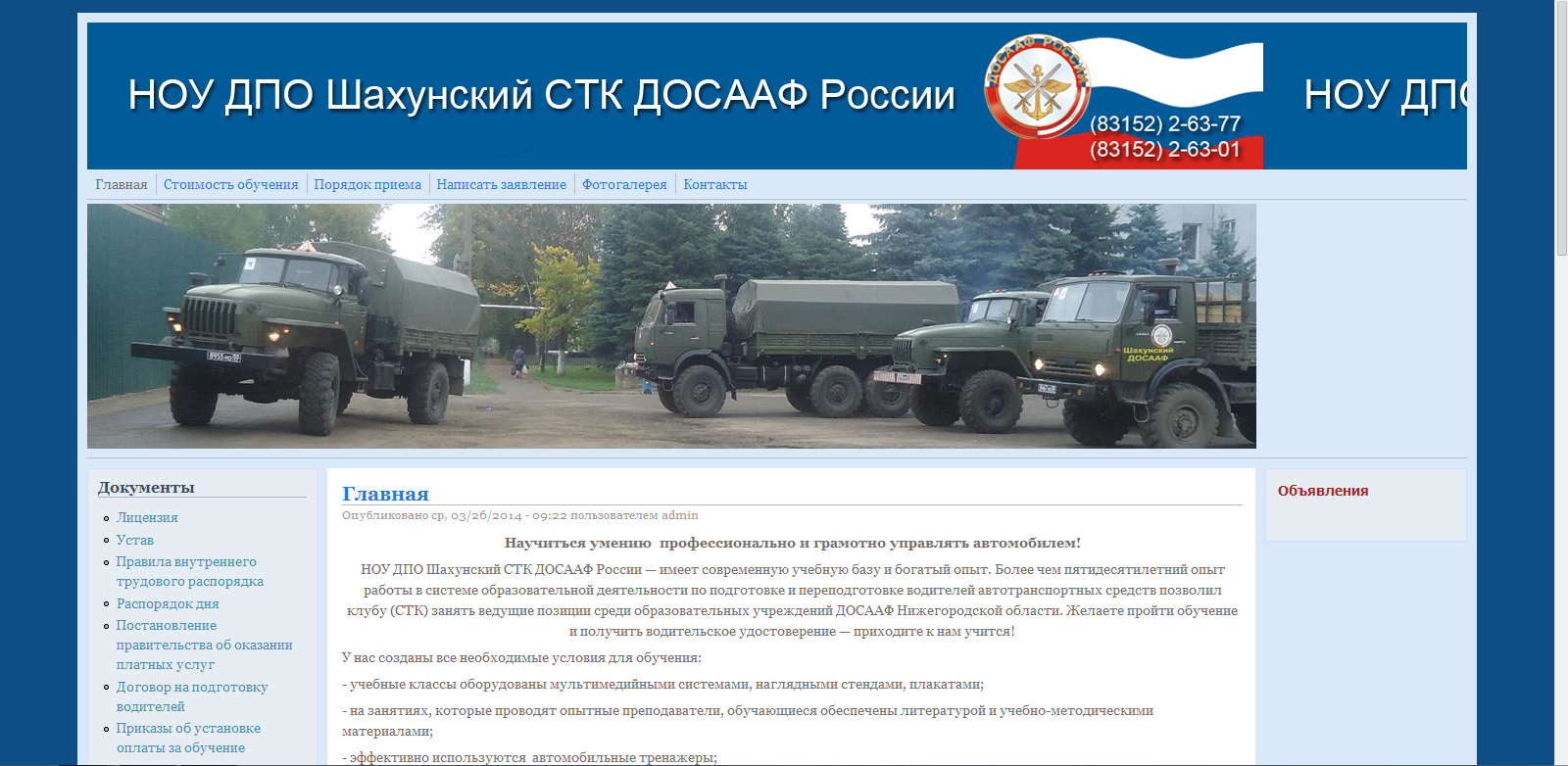 На других мониторах не представляется возможным прочитать номера телефонов. В папку «Документы» считаю необходимым выложить «Методику проведения квалификационных экзаменов на получение права на управление транспортными средствами» - отправляю приложением.Документы (рабочие программы) в Папке «Документы по МТП» не открываются по причине (не удается найти указанный путь). Частично не открываются документы в папке «Документы по ВУС) Извините, что беспокою в выходной день и надеюсь на понимание.С уважениемВасилий Павлович Голубев 